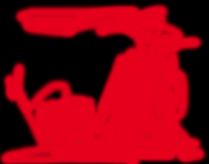 Figure 1. Tjkj lkjlk lkj lkdj dmndnf ,dmnf dsfmn,s dfn,dm f,msdn ,fmsndf,sdmf s,dmfn, smdnf, msdnf, mnsd,mfn ,sdmnf, smdnf ,sdfn .Fig 2. Kjfkjd fkjls fdkfj dkf jdhfkdjhfk jdhf jksdhf kjdshfk jshdfk jsjkdfhkjshdfj kskjdfh kjshdf kjshdkf ksjdhf kjshdkj fksjdhf kjsh kdfjh sf.